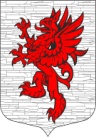 Местная администрациямуниципального образования Лопухинское сельское поселениемуниципального образования Ломоносовского муниципального районаЛенинградской областиПОСТАНОВЛЕНИЕот 28 декабря 2023 г.                                                                                                                        № 260   В целях приведения нормативно правовых актов в соответствие с действующим законодательством РФ, администрация МО Лопухинское сельское поселение Ломоносовского муниципального района Ленинградской области ПОСТАНОВЛЯЕТ:1. Внести в Постановление администрации МО Лопухинское сельское поселение от 15.06.2018 № 146 «Об утверждении Положения о порядке работы комиссии по соблюдению требований к служебному поведению муниципальных служащих муниципального образования Лопухинское сельское поселение МО Ломоносовский муниципальный район Ленинградской области и урегулированию конфликта интересов» следующие изменения и дополнения:     - изменить п.17 следующего содержания:«Муниципальный служащий освобождается от ответственности за несоблюдение ограничений и запретов, требований о предотвращении или об урегулировании конфликта интересов и неисполнение обязанностей, установленных настоящим Федеральным законом и другими федеральными законами в целях противодействия коррупции, в случае, если несоблюдение таких ограничений, запретов и требований, а также неисполнение таких обязанностей признается следствием не зависящих от него обстоятельств в порядке, предусмотренном частями 3-6 статьи 13 Федерального закона от 25 декабря 2008 года № 273-ФЗ «О противодействии коррупции»».- п. 17.1. Решение комиссии принимаются простым большинством голосов присутствующих на заседании членов комиссии. При равенстве числа голосов голос председательствующего на заседании комиссии является решающим.2. Настоящее постановление вступает в силу с момента подписания и подлежит размещению на официальном сайте администрации МО Лопухинское сельское поселение МО Ломоносовский муниципальный район Лопухинское-адм.рф. 3. Контроль за исполнением постановления оставляю за собой.Глава местной администрации МО Лопухинское сельское поселение							Е.Н.АбакумовО внесении изменений и дополнений в постановление от 15.06.2018 № 146 «Об утверждении Положения о порядке работы комиссии по соблюдению требований к служебному поведению муниципальных служащих муниципального образования Лопухинское сельское поселение МО Ломоносовский муниципальный район Ленинградской области и урегулированию конфликта интересов